Заключение об оценке регулирующего воздействияна постановлениеадминистрации муниципального района «Читинский район»«Об утверждении административного регламента по предоставлению муниципальной услуги «Предоставление в аренду без проведения торгов земельных участков, находящихся в муниципальной собственности, и земельных участков, государственная собственность на которые не разграничена, на которых расположен объект незавершенного строительства, однократно для завершения строительства этого объекта» от 31 июля 2017 г. № 1657.Управление экономики и имущества администрации муниципального района «Читинский район» в соответствии с разделом 2 порядка проведения оценки регулирующего воздействия проектов нормативных правовых актов администрации муниципального района «Читинский район», затрагивающих вопросы осуществления предпринимательской и инвестиционной деятельности, и экспертизы действующих нормативных правовых актов администрации муниципального района «Читинский район», затрагивающих вопросы осуществления предпринимательской и инвестиционной деятельности, утвержденного постановлением администрации муниципального района «Читинский район» от 27 декабря 2019 года № 62-НПА, рассмотрено постановление администрации муниципального района «Читинский район» «Об утверждении административного регламента по предоставлению муниципальной услуги «Предоставление в аренду без проведения торгов земельных участков, находящихся в муниципальной собственности, и земельных участков, государственная собственность на которые не разграничена, на которых расположен объект незавершенного строительства, однократно для завершения строительства этого объекта» от 31 июля 2017 г. № 1657 (далее - проект постановления).Разработчиком постановления является отдел земельных отношений администрации муниципального района «Читинский район». Постановление подготовлено в соответствии с Федеральным законом от 27 июля 2010 года № 210-ФЗ «Об организации предоставления государственных и муниципальных услуг», постановление администрации муниципального района «Читинский район» от 20.06.2011 года № 999 «О разработке и утверждении административных регламентов исполнения муниципальных функций и административных регламентов предоставления муниципальных услуг». Целью предлагаемого правового регулирования является повышение качества исполнения результатов предоставления муниципальной услуги.Данное Постановление «Об утверждении административного регламента по предоставлению муниципальной услуги «Предоставление в аренду без проведения торгов земельных участков, находящихся в муниципальной собственности, и земельных участков, государственная собственность на которые не разграничена, на которых расположен объект незавершенного строительства, однократно для завершения строительства этого объекта» утвержденное постановлением администрации муниципального района «Читинский район» от 31 июля 2017 года № 1657 направлено на приведение в соответствие с действующим законодательствами Российской Федерации.Дополнительных расходов для бюджета и субъектов предпринимательской деятельности не возникнет.Постановление администрации не содержит:-положения, устанавливающие ранее не предусмотренные законодательством и иными нормативными правовыми актами обязанности, запреты и ограничения для юридических лиц в сфере предпринимательской деятельности или способствующие их установлению, а также положения, приводящие к возникновению ранее не предусмотренных законодательством и иными нормативными правовыми актами расходов субъектов предпринимательской деятельности.При подготовке постановления соблюден Порядок проведения оценки регулирующего воздействия проектов нормативных правовых актов администрации муниципального района «Читинский район», затрагивающих вопросы осуществления предпринимательской и инвестиционной деятельности, и экспертизы действующих нормативных правовых актов администрации муниципального района «Читинский район», затрагивающих вопросы осуществления предпринимательской и инвестиционной деятельности, утвержденный постановлением администрации муниципального района «Читинский район» от 27 декабря 2019 года № 62-НПА. По проекту постановления имеются следующие замечания, выявленные аппаратом Уполномоченного по защите прав предпринимателей в Забайкальском крае: Пунктом 2.9 предусмотрен Исчерпывающий перечень оснований для отказа в приеме документов, необходимых для предоставления муниципальной услуги, в частности подпунктом 2 предусмотрено: «непредставление заявителем документов, указанных в пункте 2.6 настоящего Административного регламента».Вместе с тем, в пункте 2.6 имеются противоречия по перечню документов.Так, подпунктом 2.6.1 предусмотрено, что к заявлению прилагаются документы согласно перечню, утвержденному приказом Минэкономразвития РФ от 12 января 2015 г. № 1 «Об утверждении перечня документов, подтверждающих право заявителя на приобретение земельного участка без проведения торгов». Однако в противоречие данному пункту, пунктом 2.6.2 предусмотрен иной перечень документов, прилагаемых к заявлению.Разработчику постановления необходимо провести дополнительные работы по устранению замечаний и согласованию постановления с отделом правовой и кадровой работы Управления делами администрации муниципального района «Читинский район».Начальник Управления экономикии имущества администрациимуниципального района«Читинский район»                                                                       А.А.Маркевичисп.: Филиппова Марина Михайловна- главный специалист отдела экономики и развития предпринимательства(3022) 35-67-61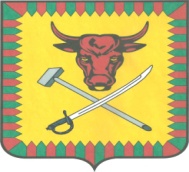 АДМИНИСТРАЦИЯМуниципального района«Читинский район»672090   г. Чита, ул. Ленина, 157
 тел. 32-00-91, факс 35-43-28E-mail: adm320091@yandex.ruСайт: читинск.забайкальскийкрай.рфИНН 7524000811 КПП 752401001ОГРН 1027500847934от “13” июля   2020 г. №  5